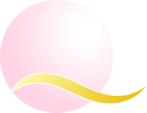 NAMASTE!We would like to warmly Welcome You to QUATERNITY YOGA TEACHER TRAINING 200We will be diving into a yogic lifestyle for 21 days. This will be a time of immense transformation and at the same time deep release and relaxation on all levels. Our Shankalpa (inner wish) for the course is that we all come together in these 21 days and become very present and allow ourselves to be in the moment, leaving behind our fears, worries, our day to day problems and dedicate the time for ourselves, bringing all our awareness inward and giving ourselves the space, time and patience to discover our true nature. To ensure your own convenience during the course please complete thatENROLL FORMComplete on computer and Email to:quaternityogaschool@gmail.comIn the subject : Your name and CourseCONTEXT	SECTION 1- PERSONAL INFORMATION	3SECTION 2- PERSON TO BE CONTACTED IN EMERGENCY	3SECTION 3 – ENGLISH COMPETENCY	3SECTION 4 – EDUCATIONAL & PROFETIONAL INFORMATION	4SECTION 5 – YOGIC INFORMATION	4SECTION 6 – PREVIOUS YOGIC TRAINING	4SECTION 7 – TEACHING EXPIERENCE	4SECTION 8- HEALTH INFORMATION	5SECTION 9 – PERSONAL GOALS	6SECTION 10 – BOOK LIST	6SECTION 11 – LOGISTIC	6SECTION 12 – TRAVELING LIST	7SECTION 13– TRAVEL INSURANCE	7SECTION 14– CANCELLATION, CHANGES & REFUNDS	7SECTION 15– PUBLISHING RIGTHS	8SECTION 16– DECLARATION	8SECTION 1- PERSONAL INFORMATIONSECTION 2- PERSON TO BE CONTACTED IN EMERGENCYSECTION 3 – ENGLISH COMPETENCYSECTION 4 – EDUCATIONAL & PROFETIONAL INFORMATIONSECTION 5 – YOGIC INFORMATIONSECTION 6 – PREVIOUS YOGIC TRAININGSECTION 7 – TEACHING EXPIERENCE	SECTION 8- HEALTH INFORMATION	SECTION 9 – PERSONAL GOALSSECTION 10 – BOOK LISTHere’s a list of books that need to be purchased. During the course these books will be used as manuals so please bring them with you.“Asana Pranayama Mudra Bandha” Sri Swami Satyananda Saraswati, Bihar Publication Trust“Dynamics of Yoga” Sri Swami Satyananda Saraswati, Bihar Publication Trust“The Key Muscles of Yoga: Scientific Keys” Volume I, Ray Long ALL BOOKS SHOULD BE PURCHASED IN PAPERBACK!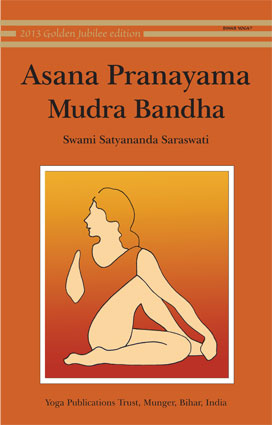 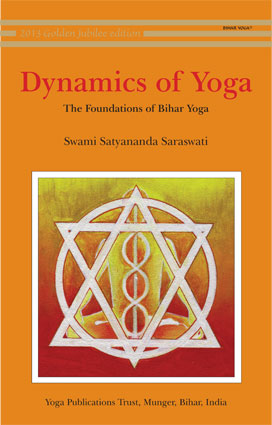 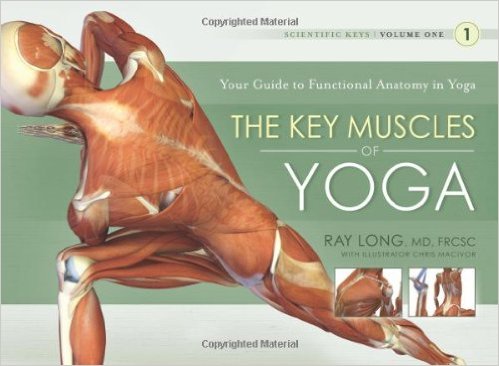 SECTION 11 – LOGISTICOne we get all the details of everyone we will see if we can pick up a couple people at a time. This means if one person is arriving some time later he/she will be asked to wait for the rest. Please resend all your personal flight details:SECTION 12 – TRAVELING LISTPlease try bring the following things to make your stay more comfortable and fun. We will have a laundry machine, but it is best if you plan a change of clothes for about one week.PERSONAL THINGSSwimming suite, sunscreen, cap, towel Warm socks, sweater, hat, jacket (evenings may be chilled)Sandals, running shoesShort & Long sleeves T-shirtsPersonal toiletriesYOGA STUFFBooks (see book list)Note book, pens, folder to keep all the handout togetherNeti Pot, Tongue scraper, MalaYoga cloths, Karma Yoga cloths, shawl for meditation                                  Prerequisites & ​RegulationsAPPLICANTS MUST HAVE SOUND MORAL CHARACTER, MATURITY, ACADEMIC ATTITUDE , AND COMMITMENT TO THE STUDY OF YOGA.  QUATERNITY RESERVES THE RIGHT TO ADMIT OR REJECT APPLICANTS AT ITS SOLE DISCRETION AT ANY POINT IN THE ADMISSIONS PROCESS. QUATERNITY IS NON-DISCRIMINATING; IT WELCOMES STUDENTS OF ALL RACES, AGES, RELIGIOUS BELIEFS, ABILITIES, NATIONAL ORIGIN AND MARITAL STATUS.Students should have at least three years’ experience as a student in a yoga class before apply for the YTT.Students are required to read and sign the application form before commencing the courseOur Yoga programs have no religious approach. However the applicants should be aware that Yoga is a heritage of Indian culture & Vedic tradition. It is integral part of the course, the study of Indian scriptures of religious-philosophical nature (like the Bhagavad Gita, etc) along with the chanting of Vedic mantras and the study and memorization of Sanskrit vocabulary;Trainees are requested to maintain a Yogic atmosphere of sincerity and positivityIllicit drugs, alcoholic drinks are under no circumstances allowed during the courseA minimum of 90% attendance is required to be eligible to receive the certificate.Create and maintain a safe, clean and comfortable environment for the practice of yoga.Respect the rights, dignity and privacy of all students peers.SECTION 13– TRAVEL INSURANCE It’s a condition of registering that you take out adequate travel insurance, including cover for medical treatment, accidents, repatriation, personal injury, travel delay / cancelation. It is your responsibility that you have appropriate comprehensive travel insurance.SECTION 14– CANCELLATION, CHANGES & REFUNDSTo ensure your registration, a 400 Euro, non-refundable deposit is required. Course fee is due in full 8 weeks before the start of the training. For any cancellations made more than 6 weeks before the start of the event, 70% refund will apply. Cancellations made less than 2 weeks before the start date are non-refundable. If You find Yourself unable to attend an event, please alert us as soon as possible.SECTION 15– PUBLISHING RIGTHSDo you agree for publishing photos with your images?YES / NOSECTION 16– DECLARATIONI DECLARE THAT THE INFORMATION GIVEN IN THIS APPLICATION IS TRUE AND ACCURATE TO THE BEST OF MY KNOWLEDGE.SIGNATURE:								DATE:SEE YOU VERY SOON!Quaternity Team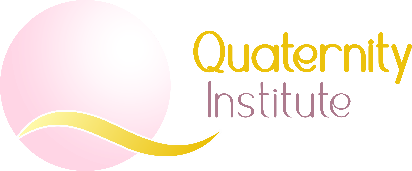 insert your id photo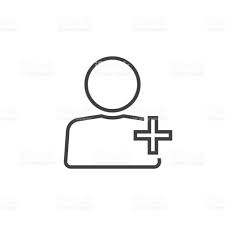 FAMILY NAME / FIRST NAMEDATE OF BIRTHPOSTAL ADDRESSTOWN/CITYCOUNTRY / STATEZIP CODE / POSTAL CODETELEPHONE NUMBEREMAIL ADDRESSFAMILY NAME / FIRST NAMETELEPHONE NUMBERRELETIONSHIPCountry of BirthNATIONALITYIS ENGLISH YOUR FIRST LANGUAGE?RATE YOUR FLUENCY OF ENGLISH:GOOD/ VERY GOOD/ EXCELLENTSPEAKINGCOMPREHENSIONREADINGWRITINGEDUCATION LEVELPROFETIONAL SKILLS QUALIFICATIONSHOW LONG HAVE YOU BEEN PRACTICING?HOW REGULARLY?WHAT STYLES?WHICH YOGA CLASSES?REGULARITY OF YOUR OWN PRACTICENAME OF THE COURSEORGANIZATIONYOGA STYLELOCATIONDATE OF THE COURSEDO YOU TEACH YOGA?HOW LONG?HOW MANY CLASSES PER WEEK?WHAT YOGA STYLE?WHAT TYPE OF CLASSES?GENERAL STATE OF HEALTHPAST SURGERY CHRONIC MEDICAL ILLNESSINJURIESALLERGIESBACK CONDITIONSDIZZINESSLOW / HIGHT BLOOD PRESSUREHEART CONDITIONSASTHMADIABETESURINARY TRACTGASTROINTESTINAL / ULCERARTHRITISEPILEPSYPSYCHIATRIC DISEASEDEPRESSION / ANXIETYMENTAL STATEEMOTIONAL STATECURRENTLY TAKING MEDICATIONS /SUPPLEMENTSOTHERSWHY DO YOU WANT TO UNDERTAKE THE INTENSIVE TEACHER TRAINING COURSE?:DATE OF ARRIVALTIME OF ARRIVALARRIVAL AIRPORTDATE OF DEPARTURETIME OF DEPARTUREDEPARTURE AIRPORT